Workshop Objectives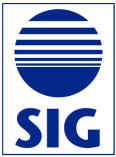 As part of the effort to improve the first year experience for students at the College of San Mateo, Strata Information Group (SIG) is working with CSM to analyze and improve the underlying processes.  This analysis yields two primary outputs: 1) setting a trajectory toward an “ideal,” redesigned process, and 2) identifying next steps in order to align policy, processes, people, and technology to achieve the ideal process.  The primary objective is to improve student success by improving their first year experience.To meet the objectives, a two-day Business Process Analysis (BPA) workshop was conducted to examine all the processes related to a student’s first year experience at CSM.  The objectives of the workshop included the following:Review the principles of Business Process Analysis (BPA)Map the existing processesAnalyze the process maps and identify obstacles and potential opportunities for improvementDesign new processes that enhance service, reduce steps, and take full advantage of the technologyParticipants came from all areas of the College – students, the President, Vice President for Student Services, faculty, Communications, Financial Aid, A&R, Assessment, Orientation, Counseling, and Learning Center coordinators.  Kari Blinn, from SIG, facilitated the workshop.  Participants were engaged and invested.  They worked hard to identify the issues with the current processes – and to think creatively to generate ideas and set goals for a new process.  This document contains the contents and outcomes of the group’s efforts.Benefits of a Redesigned First Year ExperienceThe group started with identifying the need for improvement – and the resulting benefits:Measurable changeIncreased retentionHigher transfer ratesSoaring student satisfactionRadically improved processFewer steps Better serviceClaritySimplificationShortened cycle timesElimination of errors and re-workFree up time to spend with studentsUnderstand we’re all part of a larger system – common understanding of the process, roles and responsibilities, strategies, etc.Empower staff to make decisions – keep student moving through processDetermine when a step is “good enough” – minimize checking and re-checkingGive our best guidance to studentsObservations During the course of the workshop, participants made observations about the current first year experience.  Themes included the following:Staff and faculty and CSM have very good connection with students – clearly a core valueDuplication of recruiting and communication effortsHave lots of data, but it’s not all in one place – not looking across the organization to assess students’ successOverwhelming some students with lots of information and lots of peopleCurrent process contains many silos – not looking at entire process “horizontally”Assuming new students have already made the transition to collegeMany students enter unprepared for collegeMany students come to CSM because of non-College influences – friends, parents, high schools, etc. – need to leverage both internal College activities and external influencersStriving for perfect rather than “good enough” – Voltaire, “Perfection is the enemy of the good”Current process is “one size fits all” – does not recognize differences between studentsParticipants struck by the data – then number who apply and do not take placement tests, and then those who take placement tests, but never registerNot enough assessment of the effectiveness of outreach effortsNeed to think in terms of a process – rather than disjointed tacticsEstablish personal contact where it matters – and let technology work where it’s the best toolNeed to design new process around the rule – and then handle the exception – but don’t design around the exceptionSo many departments involved – no one aware of the entire process “soup to nuts” – fragmented, vertical, silosDevelop seamless processBetter use existing technologyImportant for front line staff to be involved in the re-design – and to see the process from start to finishDon’t “build a better mousetrap” – i.e. tweak the margins – rather re-imagine the entire process from initial contact through first semesterProcess MapsMapping processes with stakeholders serves as a vehicle to:Identify issues with the current processesWork together to develop clear, streamlined, consistent processesTake full advantage of technologyThe pages that follow include the maps of the current processes, objectives for the new process, and an “ideal” process map.  The idea is to use the conceptual map as a guide for the First Year Experience team as they make significant improvements in the process.Redesigned “Ideal” ProcessCharacteristics of a redesigned process:Do work where it makes most senseMinimize handoffs – as few different contact points as possibleIdentify a single point of contact – “integrator” – case worker/teamStrive for simplicityReal-timeSacrifice precision for speed and serviceUse best data availableEnter data onceRemove non-value-added steps – e.g. reentering data, re-checking data, etc.Decrease range of optionsProject PlanThe following objectives will become specific steps in the project plan.  The idea is to re-imagine the entire process – while at the same time, starting work on specific areas.  The first two areas are:Coordinate recruiting activities and implement Banner’s Recruiting moduleDevelop Educational Planning templates in DegreeWorksThe College can build on the momentum generated from success in these first two areas.  The group can then focus efforts on:Re-imagining placement and orientationWorking with faculty to develop learning communities (blocks of courses first year students take together) and to intervene early when issues ariseAPPENDIX AFeedback from StudentsWe had the benefit of hearing CSM students’ input during the sessions.  They were candid about what worked for them, what didn’t, and what they would like to see.  Their invaluable comments follow:Provide clear guidance – e.g. This is…How you registerThe map of campus and how to get around -- “Where’s the bathroom?”Preview Day was helpful“I came two days early to walk around campus”WebSmart is a valuable toolGuidanceWander through with ingenuityVolunteer students to help other studentsEOPS – John and Tammy’s helpEasy to sign up to see a counselorCandy/chocolateMath Lab – “best I’ve ever seen,” clear instructions, quick feedbackWeb Work is “a pain”When new to the U.S., need resources at the high schoolsOrientation – “how college works”Use all the resourcesStep-by-step information about where resources areCSM representativePromote best transferMom came to CSM and reported it was a “great school”Labs everywhereWelcome – look forward to itWould be great to get a welcome “packet” in the mailDuring first semesterEOPSCommunityHelpful staffSense of belongingGreat teachersHearing “good job, I like your effort”“Take responsibility for my own education”Parents who emphasize collegeParents who went to collegeAPPENDIX BItems Staff, Faculty, and Administrators Believe Students Need and ExpectBefore the students articulated what they need and expect from the College, participants created a list from their perspective:FastGetting the classes they wantUnderstand the processEasy to understand requirements for admissionRe-framing “it’s me, not mom and dad”“Just get me started” – brief manual/quick-start guideProfessors who teach well – path to deal when there is a bad “fit”Explanation of what terms mean – e.g. “certificate”Complete all the steps in one trip to campusEducate on what to expect in a college classOvercome belief that this is “not really college”Contacts who listen, understand, and are kindSomeone to tell them what to doDevelop a transition plan to help them make the transitionEasy way to get in to a full class – e.g. via e-mailFast issue resolutionExpect a class to be available if I need itEasier waitlist process – current process with auth codes is confusingSome students report that WebSmart “sucks”Amazon-like usabilityFill the gap in time between initial recruiting contact and CCCApplyAlign CSM admission cycle with UC and CSUImprove information regarding academic programs and CSM offeringsDevelop communication plan for contact throughout the process – from initial recruiting through application, placement, registration, support services, etc.APPENDIX COpportunities for ImprovementIn brainstorming fashion, participants identified the following opportunities.  (These are not listed in ranked order, nor do they necessarily represent consensus.)Utilize web class schedule – improve look and feelImprove clarity about what is needed to register for a classComplete transition from paper to onlineProvide a “turbo tax” experience on the web – guided, using questions, through the processInfluence influencers – e.g. parents, friends, teachers, peersDevelop an “elevator speech” – stay “on message” about purpose – revisit branding workAttract different groups of students – e.g. lower income, “average” students, etc.Develop authentic, honest, open marketing strategyExplore Banner’s recruiting functionality – e.g. web for prospects, communication plans, etc.Collect all recruiting information in Banner – discontinue use of shadow systems – i.e. Excel, Access, paper cards and forms, etc.Improve use of social media – Facebook, Twitter, SMS, mobile appsDitch CCCApply and deploy Banner’s web application – evaluate the algorithm to determine residencyIncorporate PEP into applicationUtilize technology – e.g. iPads at recruiting events, scanning, smart phones, etc.Cultivate relationship with student from initial contact to applicationDrill down on existing recruiting data – ask questions – e.g. who made it to the application stage?  Identify common characteristics/contactsHarness and coordinate recruiting effortsRe-language “assessment” to – testing?  placement?As close to real-time as possible – e.g. application to G#Instant G# -- or more broadly, no gaps in process“One stop” to get started – one trip to campusClearly identify a contact person/team for every incoming studentProvide placement testing (or other assessment method) onlineExplore different, more effective, methods for placing students – e.g. high school English and math grades, AP scores, etc.Require fewer trips to campusProvide credentials to incoming students early in the process – e.g. during recruiting stage – encourage engagementClarify assessment results and recommended placementMake catalog more availableReconsider printed catalog altogether – provide information in searchable format on the web – re-imagine itProvide needed information is different waysContinue to improve testing flowAllow students to select desired testing dates – not simply next slot availableProvide alternate paths to orientation – e.g. video, web, group chat, etc.Add orientation to the continuum of intake activitiesReview naming – plain, clear languageDiscover new ways to assist students in class selectionProvide more guidance to students – e.g. “pre-slug” courses based on goal, major, and placement results – utilize DegreeWorks Ed Planning toolDevelop templates of recommended courses in DegreeWorks Ed PlanDevelop “path” – sequence of courses for each major – “Here’s what CSM recommends – this is our best advice for your success”Develop first Ed Plan during orientationProvide orientation prior to assessmentRequire an “orientation” class – e.g. how to be a college student, transition to college, path to transfer etc.Re-imagine entire process – from first contact to first day of classesAchieve high-tech AND high-touchBe more directive in providing guidance – i.e. “here’s what to take the first semester, here’s the plan for your major after that…”Ensure orientation includes practical, specific adviceCoordinate all communication efforts – e.g. welcome, tips, orientation, advising – stay “on message”Require counselingHow do we scale special programs – e.g. EOPS, DSPS, Puente, etc. – expand on core practicesRecognize that the individual staff/faculty member makes a huge differenceEnsure “ticket to register” provides assistance with planningConsider Career 121 in lieu of orientationExpand Student Ambassador model – personal connection, content, guidance – case worker/case team to shepherd student throughout semesterResearch – do matriculation activities correlate with success – for those that don’t, stop; for those that do, enhanceEncourage students to pay student body fee and utilize ID cardIncentivize ID card – benefits, security, labs, etc.Allow students to upload their own ID photo – after review, produce card – student can pick up at a convenient timeProvide tips from other studentsInfluence the conversation on FacebookLink to Amazon from book ISBN informationPromote web schedule of classes – include ISBN numberSwipe ID card at bookstore – see required books and location (e.g. aisle number)Provide more books that students can rentUnderstand why Skyline has had success with book rental – then replicate itCapture “informal” communities – e.g. sports teams, clubs, ambassadors – utilize already existing support groupsCultivate a culture of caringDemonstrate investment beyond “commuter student”Explore different models for different groups of students – not “one size fits all”Encourage faculty to validate students in classCommunicate “Finish steps by January 2nd for January 14th start”Conduct student focus groups to assess why they made it to the first day of classesLearn to say “too late” for this semesterGive our best advice to studentsEliminate “auth codes” for waitlist process – fully utilize Banner functionalityConsider waitlist limits – or show students their number on waitlist and let them decideUse DegreeWorks Ed Plan to anticipate demand for classes in upcoming semestersProvide incentives to apply early – get first choice of English and math classesLay out clear timelineCould let students register early for X units, then add more laterExpand PEP incentives to other studentsFocus on syllabus and student learning outcomesConnect learning centers and facultyShare information across student support services – look “across” the organization to provide support to studentsTake a holistic approach – this student went to Math Lab, plays basketball, and receives financial aidUse data across platforms – e.g. SARS and BannerCultivate giving more feedback to studentsProvide more specific and personal early alert messageEncourage instructors to speak with students directlyMake early alert obsolete – become more mindful about intervention, we go to them, more “intrusive”Co-curricular options are important to parentsRight-size services to different students – some need less, some need moreWalk with a student from department to departmentMake waiting in line as appealing as the line at In-N-Out – “the guy is coming”Provide fewer options – e.g. like AppleProvide more feedback to students about how they’re doing – e.g. mid-term grades – evolve using web access for feedbackCultivate self-advocacyUtilize learning centers as middle ground – not “called to the office”Explore alternative ways to “orient” students – 1-day session with scavenger hunt, 5-day class, semester class, video, etc.Provide incentives for students to attend orientationAPPENDIX DObstaclesIn the same manner, participants identified the following obstacles:High school students not familiar with course descriptions and other college terminologySome students think they can simply show up when classes startNewspaper format for class schedule is difficult to read – omits course descriptions, pre-requisites are confusing, information not up-to-date, not user friendly for staff Process is complicatedBecause recruiting activities are not coordinated and the data is maintained in shadow systems, cannot analyze which activities result in attracting and supporting studentsWith so many separate recruiting activities, not asking the question “what’s our message?”Pockets of recruiting activitiesMissing data and analysis of recruiting effortsMany groups doing recruiting – may or may not be effectiveGathering home phone rather than mobileDon’t have manpower to follow-up with all studentsDisjointed recruiting effortsRedundant, duplicated recruiting effortsReinforcing silosHandoffs missedLag time between submitting application and receiving G# -- creates a “stop” in the processProcess even more complicated for international studentsSome students must make up to four trips to campus before registrationObtaining G# is an obstacleCannot get an ID card unless paid in full – can be a Catch-22 for studentsUncertainty about meaning of placement test scores – “out of what?”  “what next?”SARS/WebSmart not intuitive for scheduling appointmentsOrientation is long – many tune-out after 30 minutesIf late to orientation, must reschedule – sign on the door is not welcomingComplaints about orientation – I’ve already done it, why do I have to do this?Mixed message – want personal contact, but don’t want students to jump through hoopsToo many options“Orientation” means something different than the content of the session – current format focuses on preparation for academic advising sessionStudents have mixed experiences with counselingAssessment scores and placement different across the District – difficult for studentsToo many parking choicesStudent portal – WebSmart – not easy to navigateID card machine breaks downSticker shock with text booksSome students don’t know they need to buy or rent booksCSM changes text books and editions often, makes it difficult to rent booksWhen students miss “pay by…” date, then out of luck for semester“Add” or “auth” codes (why two names?) do not necessarily guarantee entrance into class – confusing to studentsSometimes there are delays using add/auth codesStudents on too many waitlistsNumber of spaces on waitlists is not consistentDemand for seats in many classes exceed supplyDifficult to predict demand for classesPossible to get an add code, but not be able to act on it“TBA” in class schedule is confusingFourteen support centers – confusing for some studentsNot using all tools effectively – e.g. early alert“Wild goose chase” for students trying to navigate all the student support silosMultiple referrals for the same student – but not a coordinated responseIn the same line regardless of what you need – i.e. “S/M/L”Long way to go with co-curricular activities and building community – need to broaden support for studentsIf grade is changed, some students are miffedAfter semester ends, it is sometimes difficult for students to reach instructorsOBJECTIVESDETAILSCreate project structure and planIPC serve as Steering Group, VPSS leadRecruit project teamsArticulate goalsIdentify phases – take work in “chunks” while keep the whole in mind (see above)Coordinate recruiting activitiesIdentify single person in charge of recruitingDevelop consistent brand and messageIdentify all current recruiting activities (see Inputs column on page 5)Deploy Banner recruiting module to support coordinated effort – Web for Prospects, configure source and contact tables, testProvide trainingMigrate all recruiting data to BannerAnalyze recruiting efforts – discontinue low-yield activities and focus on high-yield effortsGive our best advice to students – more prescriptive and directive Develop Ed Plan templates in DegreeWorks Leverage what we know about student successPlan out four semesters – core classes with space for electives – “one of ...”“Given placement results, take one hard class and start with math or English”Identify 4 to 6 templates to start with – examples:Goal = transfer to UC, major in History, with high placement resultsGoal = transfer to CSU, major in Engineering, with high placement resultsGoal = transfer to CSU with medium placement resultsGoal = complete certificate in Building InspectionGet feedback from studentsShort surveysFocus groupsListen and evaluateIdentify biggest “levers” that add value to studentsDiscontinue activities that students do not valueRe-imagine support provided between application and registrationExplore better ways to provide placement recommendations Use data regarding high school English and math gradesReview SAT, ACT, and AP scoresExplore more effective ways to orient studentsReview research and different mediaIf Ed Plan templates jump-start course selection, then consider orientation as “welcome,” and/or “success strategies,”Consider longer (or shorter) orientation – e.g. 1-day welcome, 5-session seminar, semester class, etc.Improve WebSmartAfter process redesigned, develop step-by-step checklistUse clear, plain languageEnsure it is easy to navigate – test user interface with studentsPilot, test, get feedback, make informed changesIdentify pilot group to track from initial contact through first semesterInclude communications, admissions and records, faculty, learning centers, counseling, assessment, orientationGather data